Publicado en Viena/Belgrado el 30/01/2024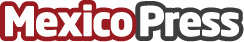 Kapsch TrafficCom instala en un tiempo récord el sistema de peaje para nuevas autopistas en Serbia Tecnología de Kapsch TrafficCom para más de 100 carriles en más de 130 km de autopistas. Sistema de peaje convencional SmartTOLL para autopistas serbiasDatos de contacto:Sandra Bijelic Head of Corporate Communications +43 664 628 1720 Nota de prensa publicada en: https://www.mexicopress.com.mx/kapsch-trafficcom-instala-en-un-tiempo-record Categorías: Internacional Logística Movilidad y Transporte Innovación Tecnológica http://www.mexicopress.com.mx